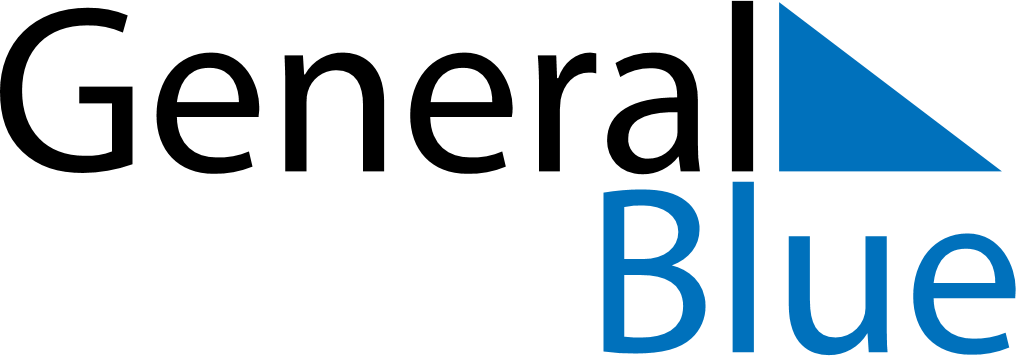 June 2022June 2022June 2022June 2022June 2022June 2022NetherlandsNetherlandsNetherlandsNetherlandsNetherlandsNetherlandsMondayTuesdayWednesdayThursdayFridaySaturdaySunday12345Pentecost6789101112Whit Monday13141516171819Father’s Day2021222324252627282930NOTES